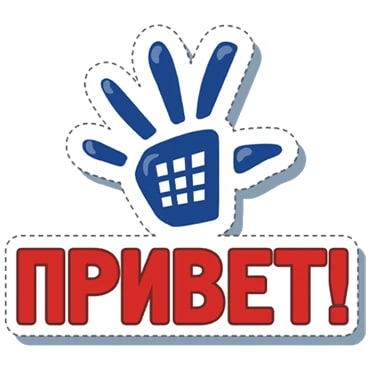 17 мая – Международный День детского телефона доверияЕдиный Общероссийский телефон доверия для детей, подростков и их родителей   8-800-2000-122 заработал 1 сентября 2010 года.Кто был первый абонент – ребенок или взрослый? Что беспокоило его в тот момент?  Этого мы рассказывать не будем: конфиденциальность изначально была главным условием работы службы экстренной психологической помощи, созданной по инициативе Фонда поддержки детей, находящихся в трудной жизненной ситуации. Одно можно сказать точно: на том конце провода позвонивший услышал в ответ голос человека, который реально готов выслушать и помочь.В службе телефона доверия работают прошедшие специальную подготовку психологи-консультанты.Их главная задача — снять остроту психоэмоционального напряжения, переживаний, которые испытывает звонящий в данный момент и уберечь юного или взрослого собеседника от опрометчивых и опасных поступков.Общение с психологом абсолютно анонимно: называть свое имя, фамилию адрес никто не потребует, звонок с любого мобильного или стационарного телефона бесплатный.В настоящее время к единому номеру 8-800-2000-122 подключено  220 служб в 85 регионах нашей страны. Детский телефон доверия работает ради того, чтобы дети, их родители, да и просто люди, неравнодушные к беде живущего рядом ребенка, могли вовремя получить своевременную, доступную, квалифицированную психологическую поддержку и с помощью профессионального специалиста найти решение в сложных жизненных ситуациях.